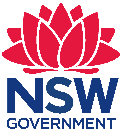 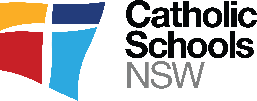 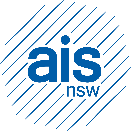 EVET Student Profile Form 2022This form is mandatory for students requiring adjustments to successfully undertake an Externally delivered VET course in 20221. It should be completed in collaboration with the school learning and support team, the student and their parent / carer. ConsultationConsultationThe school has permission from the parent/carer to share the information on this form with the provider for the purpose of meeting the specific needs of the student.             Yes            NoThe school has permission from the parent/carer to share the information on this form with the provider for the purpose of meeting the specific needs of the student.             Yes            NoPersonnel involved in the consultation and their role.Name and position of person completing this form.School contact nameContact phone number.Contact email. Adjustments provided by the student’s schoolChecklist for uploading student profile formSchools MUST provide additional information to assist EVET providers determine appropriate support. Please use checkbox to indicate which documents are attached to this profile. (Examples of documents which schools could attach are listed below.)Submitting the student profileOnce the form is completed, please add any attachments to this file (E.g. Includes student’s IEP/ITP and any planning as part of NCCD data collection), and upload with each EOI. This file should be saved as ‘FirstName_LastName_Profile’ and uploaded for each EOI that the student submits as this will enable the provider to download the profile once the application is available.Notes1 A student does not need a disability confirmation sheet or formal diagnosis of disability to have adjustments made to training delivery or assessment processes, however students must meet the definition of disability under the Disability Discrimination Act 19922 For more information on the broad categories of disability click here  